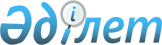 О бюджете района на 2009 год
					
			Утративший силу
			
			
		
					Решение маслихата Айыртауского района Северо-Казахстанской области от 23 декабря 2008 года N 4-12-1. Зарегистрировано Управлением юстиции Айыртауского района Северо-Казахстанской области 23 января 2009 года N 13-3-90. Утратило силу - в связи с истечением срока действия (письмо маслихата Айыртауского района Северо-Казахстанской области от 28 июня 2012 года N 68)      Сноска. Утратило силу - в связи с истечением срока действия (письмо маслихата Айыртауского района Северо-Казахстанской области от 28.06.2012 N 68)       

В соответствии с пунктом 2 статьи 75 Бюджетного кодекса Республики Казахстан, статьей 6 Закона Республики Казахстан «О местном государственном управлении в Республике Казахстан», районный маслихат РЕШИЛ:



      1. Утвердить бюджет района на 2009 год согласно приложению 1

в следующих объемах:

      1) доходы – 2 175 855 тысячи тенге, в том числе по:

      налоговым поступлениям – 348 617 тысяч тенге;

      неналоговым поступлениям – 1 345 тысяч тенге;

      поступлениям от продажи основного капитала – 18 354 тысячи тенге;

      поступлениям трансфертов – 1 807 539 тысяч тенге;

      2) затраты – 2 183 783 тысяч тенге;

      3) чистое бюджетное кредитование – 0, в том числе:

      бюджетные кредиты – 0;

      погашение бюджетных кредитов – 0;

      4) сальдо по операциям с финансовыми активами – 13 300 тысяч тенге, в том числе:

      приобретение финансовых активов – 13 300 тысяч тенге;

      поступления от продажи финансовых активов государства – 0;

      5) дефицит (профицит) бюджета – -21 228;

      6) финансирование дефицита (использование профицита) бюджета – 21 228.

      Сноска. Пункт 1 с изменениями, внесенными решением маслихата Айыртауского района от 27.04.2009 N 4-15-1; от 05.08.2009 N 4-18-1; от 21.10.2009 N 4-19-1; от 26.11.2009 N 4-20-1



      2. Установить, что доходы бюджета района на 2009 год формируются в соответствии с Бюджетным кодексом Республики Казахстан за счет следующих налоговых поступлений:

      социального налога;

      налога на имущество физических и юридических лиц, индивидуальных предпринимателей;

      земельного налога;

      единого земельного налога;

      налога на транспортные средства;

      акцизов на бензин (за исключением авиационного) и дизельное топливо;

      платы за пользование земельными участками;

      сбора за государственную регистрацию индивидуальных предпринимателей;

      лицензионного сбора за право занятия отдельными видами деятельности;

      сбора за государственную регистрацию юридических лиц и учетную регистрацию филиалов и представительств, а также их перерегистрацию;

      сбора за государственную регистрацию транспортных средств,

а также их перерегистрацию;

      сбора за государственную регистрацию прав на недвижимое имущество и сделок с ним;

      сбора за государственную регистрацию залога движимого имущества и ипотеки судна или строящегося судна;

      платы за размещение наружной (визуальной) рекламы в полосе отвода автомобильных дорог общего пользования районного значения и в населенных пунктах;

      государственной пошлины, кроме консульского сбора и государственных пошлин, зачисляемых в республиканский бюджет;

      фиксированный налог.

      Сноска. Пункт 2 с изменениями, внесенными решением маслихата Айыртауского района от 21.10.2009 N 4-19-1



      3. Установить, что доходы бюджета района формируются за счет следующих неналоговых поступлений:

      поступлений части чистого дохода коммунальных государственных предприятий, созданных по решению акимата района;

      дивидендов на государственные пакеты акций, находящиеся в коммунальной собственности района;

      доходов от аренды имущества коммунальной собственности района;

      поступлений от реализации товаров (работ, услуг) государственными учреждениями, финансируемыми из бюджета района;

      поступлений денег от проведения государственных закупок, организуемых государственными учреждениями, финансируемыми из бюджета района;

      других неналоговых поступлений в бюджет района.



      4. Установить, что доходы бюджета района формируются за счет следующих поступлений от продажи основного капитала:

      поступлений от продажи земельных участков, за исключением земельных участков сельскохозяйственного назначения.



      5. Установить, что доходы бюджета района формируются за счет следующих поступлений от продажи финансовых активов государства:

      поступлений от продажи коммунальных государственных учреждений и государственных предприятий в виде имущественного комплекса, иного государственного имущества, находящегося в оперативном управлении или хозяйственном ведении коммунальных государственных предприятий, являющихся собственностью акимата района.



      6. Обеспечить в 2009 году выплату заработной платы государственным служащим, работникам государственных учреждений, не являющимся государственными служащими, и работникам казенных предприятий в полном объеме.



      7. Установить повышенные не менее чем на двадцать пять процентов должностные оклады и тарифные ставки по сравнению с окладами и ставками гражданских служащих, занимающихся этими видами деятельности в городских условиях, гражданским служащим социального обеспечения, образования, культуры и спорта, работающим в аульной  (сельской) местности.



      8. Установить в расходах бюджета района на 2009 год выплаты на оказание социальной помощи специалистам здравоохранения, образования, социального обеспечения, культуры, проживающим в сельской местности, по приобретению топлива.



      9. Учесть в бюджете района на 2009 год расходы на реализацию:

      Трудового кодекса Республики Казахстан от 15 мая 2007 года касательно предоставления гражданским служащим оплачиваемого ежегодного трудового отпуска продолжительностью не менее тридцати календарных дней с выплатой пособия на оздоровление в размере должностного оклада за счет средств местного бюджета;

      Закона Республики Казахстан от 27 июля 2007 года

«Об образовании» в части снижения нормативной учебной нагрузки в неделю для педагогических работников начального образования государственных организаций образования с 20 до 18 часов.



      10. Утвердить резерв местного исполнительного органа района на 2009 год в сумме 0 тысяч тенге.

      Сноска. Пункт 10 с изменениями, внесенными решением маслихата Айыртауского района от 27.04.2009 N 4-15-1; от 05.08.2009 N 4-18-1; от 21.10.2009 N 4-19-1



      11. Утвердить перечень бюджетных программ развития бюджета района на 2009 год с разделением на бюджетные программы, направленные на реализацию бюджетных инвестиционных проектов (программ) и формирование или увеличение уставного капитала юридических лиц, согласно приложению 2.



      12. Установить, что в процессе исполнения местных бюджетов на 2009 год не подлежат секвестру местные бюджетные программы, согласно приложению 3.



      13. Предусмотреть в бюджете района бюджетные программы по сельским округам согласно приложению 4.

      13-1. Утвердить за счет свободных остатков средств бюджета района, сложившихся на начало года, в сумме 21 228 тысяч тенге расходы бюджета района по бюджетным программам согласно приложению 5.

      Сноска. Пункт 13 дополнен пунктом 13-1 решением маслихата Айыртауского района от 27.04.2009 г. N 4-15-1

      13-2. Утвердить перечень выплат отдельным категориям нуждающихся граждан по решениям местных представительных органов согласно приложению 6.

      Сноска. Пункт 13 дополнен пунктом 13-2 решением маслихата Айыртауского района от 21.10.2009 N 4-19-1



      14. Учесть в бюджете района на 2009 год целевые трансферты из областного бюджета в сумме 122 962 тысячи тенге.

      Сноска. Пункт 14 с изменениями, внесенными решением маслихата Айыртауского района от 27.04.2009 N 4-15-1; от 05.08.2009 N 4-18-1; от 21.10.2009 N 4-19-1



      15. Учесть в бюджете района на 2009 год целевые текущие трансферты из республиканского бюджета в следующих размерах:

      1) на содержание вновь вводимых объектов образования – 16490 тысяч тенге;

      2) на выплату государственной адресной социальной помощи и ежемесячного государственного пособия на детей до 18 лет в связи

с ростом размера прожиточного минимума - 17 612 тысяч тенге, в том числе:

      на выплату государственной адресной социальной помощи - 7 448 тысячи тенге;

      на выплату государственных пособий на детей до 18 лет из малообеспеченных семей – 10 164 тысяч тенге;

      3) на реализацию Государственной программы развития образования Республики Казахстан на 2005-2010 годы всего 51 709 тысяч тенге, в том числе:

      на оснащение учебным оборудованием кабинетов физики, химии, биологии в государственных учреждениях основного среднего и общего среднего образования – 24 300 тысяча тенге;

      на создание лингафонных и мультимедийных кабинетов в государственных учреждениях начального, основного среднего и общего среднего образования – 21 056 тысячи тенге;

      на внедрение системы новых технологий обучения в государственной системе образования – 6 353 тысячи тенге;

      4) на развитие сельского хозяйства всего 4 278 тысяч тенге,

в том числе:

      для реализации мер по социальной поддержке специалистов  социальной сферы сельских населенных пунктов – 4278 тысяч тенге;

      Сноска. Пункт 15 с изменениями, внесенными решением маслихата Айыртауского района от 27.04.2009 N 4-15-1; от 21.10.2009 N 4-19-1; от 26.11.2009 N 4-20-1

      15-1. Учесть в бюджете района на 2009 год целевые трансферты из республиканского бюджета на обеспечение занятости в рамках реализации стратегии региональной занятости и переподготовки кадров (Дорожная карта) в сумме 109 098 тысяч тенге для финансирования следующих мероприятий:

      1) на капитальный и текущий ремонт школ и других социальных объектов в сумме 25 439 тысяч тенге, в том числе по:

      образованию – 20439 тысяч тенге;

      культуре – 4 869 тысяч тенге;

      2) на ремонт и содержание автомобильных дорог районного значения и улиц населенных пунктов в сумме 26070 тысяч тенге;

      3) на расширение программы социальных рабочих мест и молодежной практики – 13 848 тысяч тенге, в том числе:

      на расширение программ молодежной практики – 6 198 тысяч тенге;

      на создание социальных рабочих мест – 7 650 тысяч тенге;

      4) на финансирование социальных проектов в поселках, аулах (селах), аульных (сельских) округах – 4000 тысяч тенге;

      5) на ремонт инженерно-коммуникационной инфраструктуры и благоустройство населенных пунктов – 39 872 тысячи тенге.

       Сноска. Пункт 15 дополнен пунктом 15-1 решением маслихата Айыртауского района от 27.04.2009 г. N 4-15-1; с изменениями,  внесенными решением маслихата Айыртауского района от 05.08.2009

N 4-18-1; от 21.10.2009 N 4-19-1



      16. Настоящее решение вводится в действие с 1 января 2009 года.      Председатель ХII                                      Секретарь

      очередной сессии                            районного маслихата

      районного маслихата                                К. Хамзин

      А.Абакумов

Приложение 1          

к решению сессии районного маслихата

от 23 декабря 2008 года № 4-12-1 Бюджет района на 2009 год      Сноска. Приложение 1 в редакции решения маслихата Айыртауского района от 26.11.2009 N 4-20-1

Приложение 2          

к решению сессии районного маслихата

от 23 декабря 2008 года № 4-12-1 Перечень бюджетных программ развития бюджета района на 2009 год с разделением на бюджетные программы, направленные на реализацию бюджетных инвестиционных проектов (программ) и формирование или увеличение уставного капитала юридических лиц      Сноска. Приложение 2 в редакции решения маслихата Айыртауского района от 26.11.2009 N 4-20-1

Приложение 3         

к решению сессии районного маслихата

от 23 декабря 2008 года № 4-12-1 Перечень местных бюджетных программ, не подлежащих секвестру

в процессе исполнения местных бюджетов на 2009 год

Приложение 4             

к решению сессии районного маслихата

от 23 декабря 2008 года № 4-12-1 Бюджетные программы по сельским округам на 2009 год      Сноска. Приложение 4 в редакции решения маслихата Айыртауского района от 21.10.2009 N 4-19-1продолжение таблицыпродолжение таблицы

Приложение 5

к решению сессии районного маслихата

от 27 апреля 2009 года № 4-15-1 Направление свободных остатков бюджетных средств, сложившихся на 1 января 2009 года Расходы:Увеличить:      Сноска. Приложение 5 в редакции решения маслихата Айыртауского района от 27.04.2009 N 4-15-1

Приложение 6

к решению сессии районного маслихата

от 21 октября 2009 года № 4-19-1 Перечень выплат отдельным категориям нуждающихся граждан      Сноска. Решение дополнено приложением 6 решением маслихата Айыртауского района от 21.10.2009 N 4-19-1
					© 2012. РГП на ПХВ «Институт законодательства и правовой информации Республики Казахстан» Министерства юстиции Республики Казахстан
				Кате

горияКла

ссПод

кла

ссНаименованиеСумма,

тысяч

тенге123АВ1) Доходы2 175 8551Налоговые поступления348 61703Социальный налог211 3351Социальный налог211 33504Налоги на собственность107 3181Налоги на имущество64 6333Земельный налог12 6114Налог на транспортные средства27 1185Единый земельный налог2 95605Внутренние налоги на товары, работы и

услуги26 8852Акцизы3 0003Поступления за использование природных

и других ресурсов19 2954Сборы за ведение предпринимательской и

профессиональной деятельности4 5685Налог на игорный бизнес2208Обязательные платежи, взимаемые за

совершение юридически значимых

действий и (или) выдачу документов

уполномоченными на то государственными

органами или должностными лицами3 0791Государственная пошлина3 0792Неналоговые поступления1 34501Доходы от государственной

собственности6305Доходы от аренды имущества,

находящегося в государственной

собственности63002Поступления от реализации товаров

(работ и услуг) государственными

учреждениями, финансируемыми из

государственного бюджета651Поступления от реализации товаров

(работ и услуг) государственными

учреждениями, финансируемыми из

государственного бюджета6506Прочие неналоговые поступления6501Прочие неналоговые поступления6503Поступления от продажи основного

капитала18 35403Продажа земли и нематериальных активов18 3541Продажа земли18 3544Поступления трансфертов1 807 53902Трансферты из вышестоящих органов

государственного управления1 807 5392Трансферты из областного бюджета1 807 539Функциональная группаФункциональная группаФункциональная группаФункциональная группаСумма,

тысяч

тенгеАдминистраторАдминистраторАдминистраторСумма,

тысяч

тенгеПрограммаПрограммаСумма,

тысяч

тенгеНаименованиеСумма,

тысяч

тенге123АВ2) Затраты2 183 7831Государственные услуги общего характера159977112Аппарат маслихата района (города

областного значения)8438001Обеспечение деятельности маслихата

района (города областного значения)8438122Аппарат акима района (города областного

значения)42006001Обеспечение деятельности акима района (

города областного значения)42006123Аппарат акима района в городе, города

районного значения, поселка, аула

(села), аульного (сельского) округа90244001Функционирование аппарата акима района

в городе, города районного значения,

поселка, аула (села), аульного

(сельского) округа90244452Отдел финансов района (города

областного значения)10635001Обеспечение деятельности отдела

финансов9884003Проведение оценки имущества в целях

налогообложения503011Учет, хранение, оценка и реализация

имущества, поступившего в коммунальную

собственность248453Отдел экономики и бюджетного

планирования района (города областного

значения)8654001Обеспечение деятельности отдела

экономики и бюджетного планирования86542Оборона5268122Аппарат акима района (города областного

значения)5268005Мероприятия в рамках исполнения

всеобщей воинской обязанности5094007Мероприятия по профилактике и тушению

степных пожаров районного (городского)

масштаба, а также пожаров в населенных

пунктах, в которых не созданы органы

государственной противопожарной службы1743Общественный порядок, безопасность,

правовая, судебная, уголовно-

исполнительная деятельность1000458Отдел жилищно-коммунального хозяйства,

пассажирского транспорта и

автомобильных дорог района (города

областного значения)1000021Обеспечение безопасности дорожного

движения в населенных пунктах10004Образование1540406464Отдел образования района (города

областного значения)1540406001Обеспечение деятельности отдела

образования6147003Общеобразовательное обучение1408022004Информатизация системы образования в

государственных учреждениях образования

района (города областного значения)6865005Приобретение и доставка учебников,

учебно-методических комплексов для

государственных учреждений образования

района (города областного значения)7826006Дополнительное образование для детей9946009Обеспечение деятельности организаций

дошкольного воспитания и обучения66460010Внедрение новых технологий обучения в

государственной системе образования за

счет целевых трансфертов из

республиканского бюджета6353011Капитальный, текущий ремонт объектов

образования в рамках реализации

стратегии региональной занятости и

переподготовки кадров287876Социальная помощь и социальное

обеспечение126919451Отдел занятости и социальных программ

района (города областного значения)126919001Обеспечение деятельности отдела

занятости и социальных программ15299002Программа занятости30524004Оказание социальной помощи на

приобретение топлива специалистам

здравоохранения, образования,

социального обеспечения, культуры и

спорта в сельской местности в

соответствии с законодательством

Республики Казахстан1305005Государственная адресная социальная

помощь14554007Социальная помощь отдельным категориям

нуждающихся граждан по решениям местных

представительных органов14952010Материальное обеспечение

детей-инвалидов, воспитывающихся и

обучающихся на дому565011Оплата услуг по зачислению, выплате и

доставке пособий и других социальных

выплат916014Оказание социальной помощи нуждающимся

гражданам на дому13010016Государственные пособия на детей до 18

лет33067017Обеспечение нуждающихся инвалидов

обязательными гигиеническими средствами

и предоставление услуг специалистами

жестового языка, индивидуальными

помощниками в соответствии с

индивидуальной программой реабилитации

инвалида27277Жилищно-коммунальное хозяйство170762123Аппарат акима района в городе, города

районного значения, поселка, аула

(села), аульного (сельского) округа26749008Освещение улиц населенных пунктов13815009Обеспечение санитарии населенных

пунктов5542010Содержание мест захоронений и

погребение безродных113011Благоустройство и озеленение населенных

пунктов6162014Организация водоснабжения населенных

пунктов1117458Отдел жилищно-коммунального хозяйства,

пассажирского транспорта и

автомобильных дорог района (города

областного значения)77745012Функционирование системы водоснабжения

и водоотведения11269026Организация эксплуатации тепловых

сетей, находящихся в коммунальной

собственности районов (городов

областного значения)1315030Ремонт инженерно-коммуникационной

инфраструктуры и благоустройство

населенных пунктов в рамках реализации

стратегии региональной занятости и

переподготовки кадров65161467Отдел строительства района (города

областного значения)66268003Строительство и (или) приобретение

жилья государственного коммунального

жилищного фонда9242006Развитие системы водоснабжения570268Культура, спорт, туризм и

информационное пространство63360123Аппарат акима района в городе, города

районного значения, поселка, аула

(села), аульного (сельского) округа14169006Поддержка культурно-досуговой работы на

местном уровне14169455Отдел культуры и развития языков района

(города областного значения)32428001Обеспечение деятельности отдела

культуры и развития языков5269003Поддержка культурно-досуговой работы15480004Капитальный, текущий ремонт объектов

культуры в рамках реализации стратегии

региональной занятости и переподготовки

кадров4869006Функционирование районных (городских)

библиотек6560007Развитие государственного языка и

других языков народа Казахстана250456Отдел внутренней политики района

(города областного значения)8536001Обеспечение деятельности отдела

внутренней политики4818002Проведение государственной

информационной политики через средства

массовой информации3718465Отдел физической культуры и спорта

района (города областного значения)8227001Обеспечение деятельности отдела

физической культуры и спорта3717006Проведение спортивных соревнований на

районном (города областного значения)

уровне638007Подготовка и участие членов сборных

команд района (города областного

значения) по различным видам спорта на

областных спортивных соревнованиях387210Сельское, водное, лесное, рыбное

хозяйство, особо охраняемые природные

территории, охрана окружающей среды и

животного мира, земельные отношения29157123Аппарат акима района в городе, города

районного значения, поселка, аула

(села), аульного (сельского) округа4000019Финансирование социальных проектов в

поселках, аулах (селах), аульных

(сельских) округах в рамках реализации

стратегии региональной занятости и

переподготовки кадров4000462Отдел сельского хозяйства района

(города областного значения)15608001Обеспечение деятельности отдела

сельского хозяйства11330099Реализация мер социальной поддержки

специалистов социальной сферы сельских

населенных пунктов за счет целевого

трансферта из республиканского бюджета4278463Отдел земельных отношений района

(города областного значения)9549001Обеспечение деятельности отдела

земельных отношений7815003Земельно-хозяйственное устройство

населенных пунктов173411Промышленность, архитектурная,

градостроительная и строительная

деятельность4596467Отдел строительства района (города

областного значения)4596001Обеспечение деятельности отдела

строительства459612Транспорт и коммуникации74370458Отдел жилищно-коммунального хозяйства,

пассажирского транспорта и

автомобильных дорог района (города

областного значения)74370008Ремонт и содержание автомобильных дорог

районного значения, улиц городов и

населенных пунктов в рамках реализации

стратегии региональной занятости и

переподготовки кадров49570023Обеспечение функционирования

автомобильных дорог2480013Прочие7962458Отдел жилищно-коммунального хозяйства,

пассажирского транспорта и

автомобильных дорог района (города

областного значения)5043001Обеспечение деятельности отдела

жилищно-коммунального хозяйства,

пассажирского транспорта и

автомобильных дорог5043469Отдел предпринимательства района

(города областного значения)2919001Обеспечение деятельности отдела

предпринимательства291915Трансферты6452Отдел финансов района (города

областного значения)6006Возврат неиспользованных

(недоиспользованных) целевых

трансфертов63) Чистое бюджетное кредитование0Бюджетные кредиты0Погашение бюджетных кредитов0Ка

те

го

рияКл

ассПод

кла

ссНаименованиеСумма,

тысяч

тенге4) Сальдо по операциям с финансовыми

активами13300Приобретение финансовых активов1330013Прочие13300452Отдел финансов района (города

областного значения)13300014Формирование или увеличение уставного

капитала юридических лиц133006Поступление от продажи финансовых

активов государства001Поступление от продажи финансовых

активов государства01Поступление от продажи финансовых

активов внутри страны05) Дефицит (профицит) бюджета-21 2286) Финансирование дефицита

(использование профицита) бюджета 21228Поступление займов0Погашение займов08Используемые остатки бюджетных средств2122801Остатки бюджетных средств212281Свободные остатки бюджетных средств21228Функциональная группаФункциональная группаФункциональная группаФункциональная группаСумма,

тысяч

тенгеАдминистраторАдминистраторАдминистраторСумма,

тысяч

тенгеПрограммаПрограммаСумма,

тысяч

тенгеНаименованиеСумма,

тысяч

тенге123АВВсего79 568Инвестиционные проекты66 26807Жилищно-коммунальное хозяйство66 268467Отдел строительства района (города

областного значения)66 268003Строительство и (или) приобретение жилья

государственного коммунального жилищного

фонда9 242в том числе: Реконструкция коммунального жилого дома №

48 в селе Саумалколь9 242006Развитие системы водоснабжения57 026в том числе: Развитие и реконструкция водопроводных

сетей в селе Саумалколь57 026Инвестиции на формирование и увеличение

уставного капитала юридических лиц13 30013Прочие13 300452Отдел финансов района (города областного

значения)13 300014Формирование или увеличение уставного

капитала юридических лиц13 300НаименованиеОбразованиеОбщеобразовательное обучениеФункц. группаАдм-

торПро

грам

маНаименованиеВсегов том числе по сельским округамФункц. группаАдм-

торПро

грам

маНаименованиеВсегоГосударст

венное учреждение" Аппарат акима Арык

балыкского сельского округа"123456Затраты1351621804001Государственные услуги общего характера902447749123Аппарат акима района в городе, города районного значения, поселка, аула

(села), аульного

(сельского) округа902447749001Функционирование аппарата акима района в городе, города районного

значения, поселка, аула

(села), аульного

(сельского) округа90244774907Жилищно-коммунальное хозяйство267491747123Аппарат акима района в городе, города районного значения, поселка, аула

(села), аульного

(сельского) округа267491747008Освещение улиц населенных пунктах13815612009Обеспечение санитарии населенных пунктов5542580010Содержание мест захоронений и погребение безродных113011Благоустройство и озеленение населенных пунктов6162555014Организация водоснабжения населенных пунктов111708Культура, спорт, туризм и информационное пространство141694544123Аппарат акима района в городе, города районного значения, поселка, аула

(села), аульного

(сельского) округа141694544006Поддержка культурно-досуговой работы на местном уровне14169454410Сельское, водное, лесное, рыбное хозяйство, особо охраняемые природные территории, охрана окружающей среды и животного мира, земельные отношения40004000123Аппарат акима района в городе, города районного значения, поселка, аула

(села), аульного

(сельского) округа40004000019Финансирование социальных проектов в поселках, аулах (селах), аульных

(сельских) округах в рамках реализации стратегии региональной занятости и переподготовки кадров40004000в том числе по сельским округамв том числе по сельским округамв том числе по сельским округамв том числе по сельским округамв том числе по сельским округамв том числе по сельским округамв том числе по сельским округамГосудар

ственное учрежде

ние"Аппарат акима Антонов

ского сельского округа"Государ

ственное учрежде

ние"

Аппарат акима Володар

ского сельского округа"Государ

ственное учрежде

ние"

Аппарат акима Гусаков

ского сельского округа"Государ

ственное учрежде

ние

"Аппарат акима Елецкого сельского округа"Государ

ственное учрежде

ние

"Аппарат акима Жетыколь

ского сельского округа"Государ

ственное учрежде

ние

"Аппарат акима Имантау

ского сель

ского

округа"Государ

ственное учрежде

ние

"Аппарат акима Казан

ского сельско

го округа"7891011121390422731171244235626574877402633685435984399556336821592363368543598439955633682159236336854359843995563368215923194118295240240240240848194118295240240240240848162710376254261620020020020020011360470740404040100483548765473900039242663176547390003924266317654739000392426631в том числе по сельским округамв том числе по сельским округамв том числе по сельским округамв том числе по сельским округамв том числе по сельским округамв том числе по сельским округамв том числе по сельским округамГосудар

ственное учрежде

ние"Аппарат акима Караталь

ского сельского округа"Государ

ственное учрежде

ние"

Аппарат акима Камсак

тинского сельского округа"Государ

ственное учрежде

ние"

Аппарат акима Константи

новского сельского округа"Государ

ственное учрежде

ние"

Аппарат акима Лобанов

ского сельского округа"Государ

ственное учрежде

ние"

Аппарат акима Нижнебур

лукского округа"Государ

ственное учрежде

ние"

Аппарат акима Сырымбет

ского сель

ского округа"Государ

ственное учреждение"

Аппарат акима Украин

ского

сель

ского округа"141516171819205110753567696629635079387925456558365752574252665895620445655836575257425266589562044565583657525742526658956204356129624013224044025435612962401322404402541200200200922002002001404040404024040165614189403777755844160314671894037777558441603146718940377775584416031467Функц. группаАдми-

нист-

раторПро- граммаНаименованиеСумма, тысяч тенге04464Отдел образования  района (города областного значения)6 596003Общеобразовательное обучение6 59607123Аппарат акима района в городе, города районного значения, поселка, аула (села), аульного (сельского) округа7 742008Освещение улиц в населенных пунктах2 000009Обеспечение санитарии населенных пунктов4 100011Благоустройство и озеленение населенных пунктов1 64207458Отдел жилищно-

коммунального хозяйства, пассажирского транспорта и автомобильных дорог  района (города областного значения)2 184012Функционирование системы водоснабжения и водоотведения869026Организация эксплуатации тепловых сетей, находящихся в коммунальной собственности районов (городов областного  значения)1 31508455Отдел культуры и развития языков района  (города областного значения)4 700003Поддержка культурно-

досуговой работы4 70015452Отдел финансов района (города областного значения)6006Возврат неиспользованных (недоиспользованных) целевых трансфертов6Всего:Всего:Всего:21 228№ п/пНаименованиеСумма,

тысяч тенге1АВВсего14 952в том числе:1Единовременная социальная помощь отдельным категориям граждан: инвалидам и участникам Великой Отечественной войны и лицам приравненным к ним, труженикам тыла, награжденным медалью "За доблестный труд в годы Великой Отечественной войны 1941-1945 г.г.", вдовам воинов погибших в годы Великой Отечественной войны, не вступившие в повторный брак, бывшим несовершеннолетним узникам концлагерей, жителям блокадного Ленинграда8912Социальная помощь на зубопротезирование участникам и инвалидам Великой Отечественной войны, а также приравненным по льготам и гарантиям к участникам и инвалидам Великой Отечественной войны1 9973Социальные льготы для посещения бани и парикмахерской участникам и инвалидам Великой Отечественной войны и лиц, приравненных к ним6324Санаторно-курортное лечение отдельным категориям граждан: участникам, инвалидам Великой Отечественной войны и лицам приравненным к ним, другим категориям лиц, приравненных по льготам и гарантиям к участникам войны, инвалидам всех категорий1 4235Социальная помощь студентам из малообеспеченных семей2156Социальная помощь для обеспечения дополнительного питания гражданам больным активным туберкулезом2687Социальная помощь участникам и инвалидам Великой Отечественной войны для оплаты расходов на коммунальные услуги2 7948Социальная помощь в размере одного месячного расчетного показателя малообеспеченным гражданам с месячным среднедушевым доходом ниже черты бедности6 732